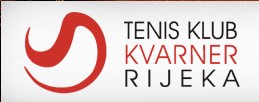 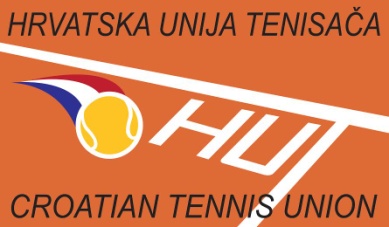 GRAND SLAM ISTRE I PRIMORJA HUT TOUR - SERIJA 2000SVIM SUDIONICIMA ŽELIMO PUNO SPORTSKOG USPJEHA I UGODAN BORAVAK U NAŠEM KLUBU – TK KVARNER.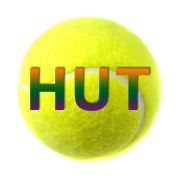 VRIJEME ODRŽAVANJA:26.-27.04.2014.g.MJESTO ODRŽAVANJA:RIJEKA, TK KVARNER, Ede Jardasa 27a.VRSTA TERENA:ZEMLJANI TERENI   8PRAVO NASTUPA:KATEGORIJE:SVI ZAINTERESIRANI, NEREGISTRIRANI U HTS-uDAME:  18-30,  30+,  40+,  50+,  60+GOSPODA: 18-35, 35+, 40+, 45+, 50+, 55+, 60+, 65+PRIJAVA:KRAJNJI ROK PRIJAVE: 25.04.2014. do 17,00 sati.Email:    info@tkk.hrTel.: 051 621 601,  Fax: 051 621 444JAVNO ŽDRIJEBANJE:Petak 25.04.2014. u 17,00 sati -  TK KVARNERRASPORED IGRANJA:Petak 25.04.2014. iza 20,00 - www.hut.hr,  facebook hutLOPTICE:DUNLOP FORTVRHOVNI SUDAC:Po odluci organizatora.PRIJAVNINA: 100,00 kn, NAČIN IGRANJA:DOMJENAK:NAGRADE:Prema pravilniku HUT-a.Poraženi u prvom susretu igraju utješni turnir.Subota 26.04.2014.g. u 19,00 sati.Sportske nagrade pobjednicima.